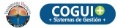 Proceso Gestión de Extensión y Proyección SocialFORMATO DE SEGUIMIENTO A GRADUADOS RESIDENTES EN EL EXTERIORPágina: 1 de 4Proceso Gestión de Extensión y Proyección SocialFORMATO DE SEGUIMIENTO A GRADUADOS RESIDENTES EN EL EXTERIORCódigo: EX-F-014Proceso Gestión de Extensión y Proyección SocialFORMATO DE SEGUIMIENTO A GRADUADOS RESIDENTES EN EL EXTERIORVersión: 01Estimado Graduado, el Centro de Egresados agradece su colaboración con el diligenciamiento de los siguientes datos, con lo cual estará contribuyendo  a fortalecer la relación Universidad-Graduado, como también al proceso de ACREDITACIÓN INSTITUCIONAL que requiere el compromiso de todos. Estimado Graduado, el Centro de Egresados agradece su colaboración con el diligenciamiento de los siguientes datos, con lo cual estará contribuyendo  a fortalecer la relación Universidad-Graduado, como también al proceso de ACREDITACIÓN INSTITUCIONAL que requiere el compromiso de todos. Estimado Graduado, el Centro de Egresados agradece su colaboración con el diligenciamiento de los siguientes datos, con lo cual estará contribuyendo  a fortalecer la relación Universidad-Graduado, como también al proceso de ACREDITACIÓN INSTITUCIONAL que requiere el compromiso de todos. DATOS PERSONALESDATOS PERSONALESDATOS PERSONALESDATOS PERSONALESDATOS PERSONALESNombres: Primer apellido:Primer apellido:Primer apellido:Segundo apellido:Tipo de Documento: CC.                 C.E:              Pasaporte:                     Número de Identificación:Tipo de Documento: CC.                 C.E:              Pasaporte:                     Número de Identificación:Tipo de Documento: CC.                 C.E:              Pasaporte:                     Número de Identificación:Tipo de Documento: CC.                 C.E:              Pasaporte:                     Número de Identificación:Tipo de Documento: CC.                 C.E:              Pasaporte:                     Número de Identificación:Género:         Masculino               Femenino      Género:         Masculino               Femenino      Género:         Masculino               Femenino      Género:         Masculino               Femenino      Edad:País de ResidenciaDepartamento/ Provincia/ Estado:Departamento/ Provincia/ Estado:Departamento/ Provincia/ Estado:Ciudad/Municipio/Distrito:Dirección de Residencia:        Dirección de Residencia:        Dirección de Residencia:        Dirección de Residencia:        Estrato:Estado Civil: Soltero(a)          Casado(a)                   Unión Libre                     Viudo(a)           Divorciado(a)Estado Civil: Soltero(a)          Casado(a)                   Unión Libre                     Viudo(a)           Divorciado(a)Estado Civil: Soltero(a)          Casado(a)                   Unión Libre                     Viudo(a)           Divorciado(a)Estado Civil: Soltero(a)          Casado(a)                   Unión Libre                     Viudo(a)           Divorciado(a)Estado Civil: Soltero(a)          Casado(a)                   Unión Libre                     Viudo(a)           Divorciado(a)Movil (Favor escribir indicativo y código de área)Movil (Favor escribir indicativo y código de área)Movil (Favor escribir indicativo y código de área)Correo Electrónico:Correo Electrónico:DATOS ACADÉMICOSDATOS ACADÉMICOSDATOS ACADÉMICOSDATOS ACADÉMICOSDATOS ACADÉMICOSIndique el programa(s) del qué es graduado en la Universidad del Magdalena:Indique el programa(s) del qué es graduado en la Universidad del Magdalena:Indique el programa(s) del qué es graduado en la Universidad del Magdalena:Indique el programa(s) del qué es graduado en la Universidad del Magdalena:Indique el programa(s) del qué es graduado en la Universidad del Magdalena:Nivel de formaciónMetodologíaNombre del ProgramaNombre del ProgramaAño de grado Pregrado* (1)Presencial              DistanciaPregrado* (2)Presencial               DistanciaEspecialización (1)Presencial               DistanciaEspecialización (2)Presencial               DistanciaMaestriaPresencial               Distancia*Incluye: Técnico Profesional, Tecnológico y Universitario*Incluye: Técnico Profesional, Tecnológico y Universitario*Incluye: Técnico Profesional, Tecnológico y Universitario*Incluye: Técnico Profesional, Tecnológico y Universitario*Incluye: Técnico Profesional, Tecnológico y Universitario¿Cursó un programa de educación superior en otra institución?  Si          No¿Cursó un programa de educación superior en otra institución?  Si          No¿Cursó un programa de educación superior en otra institución?  Si          No¿Cursó un programa de educación superior en otra institución?  Si          No¿Cursó un programa de educación superior en otra institución?  Si          NoNivel de formación: Doctorado                Magíster            Especialista            Universitario           Tecnólogo           Técnico ProfesionalNivel de formación: Doctorado                Magíster            Especialista            Universitario           Tecnólogo           Técnico ProfesionalNivel de formación: Doctorado                Magíster            Especialista            Universitario           Tecnólogo           Técnico ProfesionalNivel de formación: Doctorado                Magíster            Especialista            Universitario           Tecnólogo           Técnico ProfesionalNivel de formación: Doctorado                Magíster            Especialista            Universitario           Tecnólogo           Técnico ProfesionalNombre de la institución: _______________________________________      País:________________________                 Año de grado :________Nombre de la institución: _______________________________________      País:________________________                 Año de grado :________Nombre de la institución: _______________________________________      País:________________________                 Año de grado :________Nombre de la institución: _______________________________________      País:________________________                 Año de grado :________Nombre de la institución: _______________________________________      País:________________________                 Año de grado :________¿Cursa actualmente un programa de educación superior?                              Si                 No¿Cursa actualmente un programa de educación superior?                              Si                 No¿Cursa actualmente un programa de educación superior?                              Si                 No¿Cursa actualmente un programa de educación superior?                              Si                 No¿Cursa actualmente un programa de educación superior?                              Si                 NoNivel de formación: Doctorado                 Magíster              Especialista            Universitario           Tecnólogo           Técnico ProfesionalNivel de formación: Doctorado                 Magíster              Especialista            Universitario           Tecnólogo           Técnico ProfesionalNivel de formación: Doctorado                 Magíster              Especialista            Universitario           Tecnólogo           Técnico ProfesionalNivel de formación: Doctorado                 Magíster              Especialista            Universitario           Tecnólogo           Técnico ProfesionalNivel de formación: Doctorado                 Magíster              Especialista            Universitario           Tecnólogo           Técnico ProfesionalNombre de la  institución:  ______________________________________      País:________________________                        Nombre de la  institución:  ______________________________________      País:________________________                        Nombre de la  institución:  ______________________________________      País:________________________                        Nombre de la  institución:  ______________________________________      País:________________________                        Nombre de la  institución:  ______________________________________      País:________________________                        ¿Realizó periodos académicos en el exterior durante sus estudios en la Universidad del Magdalena?   Si           No¿Realizó periodos académicos en el exterior durante sus estudios en la Universidad del Magdalena?   Si           No¿Realizó periodos académicos en el exterior durante sus estudios en la Universidad del Magdalena?   Si           No¿Realizó periodos académicos en el exterior durante sus estudios en la Universidad del Magdalena?   Si           No¿Realizó periodos académicos en el exterior durante sus estudios en la Universidad del Magdalena?   Si           NoSi su respuesta fue afirmativa, indique el motivo:    Intercambio por convenio               Práctica profesional            Pasantía de investigación                      Otro         ¿Cuál?___________________________________________________Si su respuesta fue afirmativa, indique el motivo:    Intercambio por convenio               Práctica profesional            Pasantía de investigación                      Otro         ¿Cuál?___________________________________________________Si su respuesta fue afirmativa, indique el motivo:    Intercambio por convenio               Práctica profesional            Pasantía de investigación                      Otro         ¿Cuál?___________________________________________________Si su respuesta fue afirmativa, indique el motivo:    Intercambio por convenio               Práctica profesional            Pasantía de investigación                      Otro         ¿Cuál?___________________________________________________Si su respuesta fue afirmativa, indique el motivo:    Intercambio por convenio               Práctica profesional            Pasantía de investigación                      Otro         ¿Cuál?___________________________________________________¿Ha recibido distinciones y reconocimientos significativos por su desempeño en la disciplina, profesión, ocupación u oficio correspondiente?                                                                                               Si             No Cuál(es):______________________________________________________________________________________________________¿Ha recibido distinciones y reconocimientos significativos por su desempeño en la disciplina, profesión, ocupación u oficio correspondiente?                                                                                               Si             No Cuál(es):______________________________________________________________________________________________________¿Ha recibido distinciones y reconocimientos significativos por su desempeño en la disciplina, profesión, ocupación u oficio correspondiente?                                                                                               Si             No Cuál(es):______________________________________________________________________________________________________¿Ha recibido distinciones y reconocimientos significativos por su desempeño en la disciplina, profesión, ocupación u oficio correspondiente?                                                                                               Si             No Cuál(es):______________________________________________________________________________________________________¿Ha recibido distinciones y reconocimientos significativos por su desempeño en la disciplina, profesión, ocupación u oficio correspondiente?                                                                                               Si             No Cuál(es):______________________________________________________________________________________________________¿Forma parte de comunidades académicas reconocidas, de asociaciones científicas, profesionales, tecnológicas, técnicas o artísticas, y del sector productivo y financiero, en el ámbito nacional o internacional?  Si             No          ¿Cuál(es)?_____________________________________________________________________________________   ¿Forma parte de comunidades académicas reconocidas, de asociaciones científicas, profesionales, tecnológicas, técnicas o artísticas, y del sector productivo y financiero, en el ámbito nacional o internacional?  Si             No          ¿Cuál(es)?_____________________________________________________________________________________   ¿Forma parte de comunidades académicas reconocidas, de asociaciones científicas, profesionales, tecnológicas, técnicas o artísticas, y del sector productivo y financiero, en el ámbito nacional o internacional?  Si             No          ¿Cuál(es)?_____________________________________________________________________________________   ¿Forma parte de comunidades académicas reconocidas, de asociaciones científicas, profesionales, tecnológicas, técnicas o artísticas, y del sector productivo y financiero, en el ámbito nacional o internacional?  Si             No          ¿Cuál(es)?_____________________________________________________________________________________   ¿Forma parte de comunidades académicas reconocidas, de asociaciones científicas, profesionales, tecnológicas, técnicas o artísticas, y del sector productivo y financiero, en el ámbito nacional o internacional?  Si             No          ¿Cuál(es)?_____________________________________________________________________________________   ASPECTOS DE RESIDENCIA EN EL EXTERIORASPECTOS DE RESIDENCIA EN EL EXTERIORASPECTOS DE RESIDENCIA EN EL EXTERIORASPECTOS DE RESIDENCIA EN EL EXTERIORASPECTOS DE RESIDENCIA EN EL EXTERIORASPECTOS DE RESIDENCIA EN EL EXTERIORASPECTOS DE RESIDENCIA EN EL EXTERIORASPECTOS DE RESIDENCIA EN EL EXTERIORASPECTOS DE RESIDENCIA EN EL EXTERIORASPECTOS DE RESIDENCIA EN EL EXTERIORASPECTOS DE RESIDENCIA EN EL EXTERIOR¿Cuál fue el principal motivo de su viaje al exterior?Estudiar con apoyo de beca              Estudiar con recursos propios            Trabajar en áreas relacionadas a mi profesión             Motivos familiaresTrabajar en áreas sin relación a mi profesión                                               Ampliar sus conocimientos culturales                          Otro¿Cuál?__________________________________________________¿Cuál fue el principal motivo de su viaje al exterior?Estudiar con apoyo de beca              Estudiar con recursos propios            Trabajar en áreas relacionadas a mi profesión             Motivos familiaresTrabajar en áreas sin relación a mi profesión                                               Ampliar sus conocimientos culturales                          Otro¿Cuál?__________________________________________________¿Cuál fue el principal motivo de su viaje al exterior?Estudiar con apoyo de beca              Estudiar con recursos propios            Trabajar en áreas relacionadas a mi profesión             Motivos familiaresTrabajar en áreas sin relación a mi profesión                                               Ampliar sus conocimientos culturales                          Otro¿Cuál?__________________________________________________¿Cuál fue el principal motivo de su viaje al exterior?Estudiar con apoyo de beca              Estudiar con recursos propios            Trabajar en áreas relacionadas a mi profesión             Motivos familiaresTrabajar en áreas sin relación a mi profesión                                               Ampliar sus conocimientos culturales                          Otro¿Cuál?__________________________________________________¿Cuál fue el principal motivo de su viaje al exterior?Estudiar con apoyo de beca              Estudiar con recursos propios            Trabajar en áreas relacionadas a mi profesión             Motivos familiaresTrabajar en áreas sin relación a mi profesión                                               Ampliar sus conocimientos culturales                          Otro¿Cuál?__________________________________________________¿Cuál fue el principal motivo de su viaje al exterior?Estudiar con apoyo de beca              Estudiar con recursos propios            Trabajar en áreas relacionadas a mi profesión             Motivos familiaresTrabajar en áreas sin relación a mi profesión                                               Ampliar sus conocimientos culturales                          Otro¿Cuál?__________________________________________________¿Cuál fue el principal motivo de su viaje al exterior?Estudiar con apoyo de beca              Estudiar con recursos propios            Trabajar en áreas relacionadas a mi profesión             Motivos familiaresTrabajar en áreas sin relación a mi profesión                                               Ampliar sus conocimientos culturales                          Otro¿Cuál?__________________________________________________¿Cuál fue el principal motivo de su viaje al exterior?Estudiar con apoyo de beca              Estudiar con recursos propios            Trabajar en áreas relacionadas a mi profesión             Motivos familiaresTrabajar en áreas sin relación a mi profesión                                               Ampliar sus conocimientos culturales                          Otro¿Cuál?__________________________________________________¿Cuál fue el principal motivo de su viaje al exterior?Estudiar con apoyo de beca              Estudiar con recursos propios            Trabajar en áreas relacionadas a mi profesión             Motivos familiaresTrabajar en áreas sin relación a mi profesión                                               Ampliar sus conocimientos culturales                          Otro¿Cuál?__________________________________________________¿Cuál fue el principal motivo de su viaje al exterior?Estudiar con apoyo de beca              Estudiar con recursos propios            Trabajar en áreas relacionadas a mi profesión             Motivos familiaresTrabajar en áreas sin relación a mi profesión                                               Ampliar sus conocimientos culturales                          Otro¿Cuál?__________________________________________________¿Cuál fue el principal motivo de su viaje al exterior?Estudiar con apoyo de beca              Estudiar con recursos propios            Trabajar en áreas relacionadas a mi profesión             Motivos familiaresTrabajar en áreas sin relación a mi profesión                                               Ampliar sus conocimientos culturales                          Otro¿Cuál?__________________________________________________¿Con qué tipo de beca cuenta para sus estudios en el exterior? (Sólo responda a esta pregunta si usted escogió Estudiar con apoyo de beca)           Total           Parcial¿Con qué tipo de beca cuenta para sus estudios en el exterior? (Sólo responda a esta pregunta si usted escogió Estudiar con apoyo de beca)           Total           Parcial¿Con qué tipo de beca cuenta para sus estudios en el exterior? (Sólo responda a esta pregunta si usted escogió Estudiar con apoyo de beca)           Total           Parcial¿Con qué tipo de beca cuenta para sus estudios en el exterior? (Sólo responda a esta pregunta si usted escogió Estudiar con apoyo de beca)           Total           Parcial¿Con qué tipo de beca cuenta para sus estudios en el exterior? (Sólo responda a esta pregunta si usted escogió Estudiar con apoyo de beca)           Total           Parcial¿Con qué tipo de beca cuenta para sus estudios en el exterior? (Sólo responda a esta pregunta si usted escogió Estudiar con apoyo de beca)           Total           Parcial¿Con qué tipo de beca cuenta para sus estudios en el exterior? (Sólo responda a esta pregunta si usted escogió Estudiar con apoyo de beca)           Total           Parcial¿Con qué tipo de beca cuenta para sus estudios en el exterior? (Sólo responda a esta pregunta si usted escogió Estudiar con apoyo de beca)           Total           Parcial¿Con qué tipo de beca cuenta para sus estudios en el exterior? (Sólo responda a esta pregunta si usted escogió Estudiar con apoyo de beca)           Total           Parcial¿Con qué tipo de beca cuenta para sus estudios en el exterior? (Sólo responda a esta pregunta si usted escogió Estudiar con apoyo de beca)           Total           Parcial¿Con qué tipo de beca cuenta para sus estudios en el exterior? (Sólo responda a esta pregunta si usted escogió Estudiar con apoyo de beca)           Total           Parcial¿Cuánto tiempo lleva residiendo en el exterior?    Menos de 6 meses              De 6 meses a 1 año             De 1 a 5 años              De 5 a 10 años                                                                                Mas de 10 años ¿Cuánto tiempo lleva residiendo en el exterior?    Menos de 6 meses              De 6 meses a 1 año             De 1 a 5 años              De 5 a 10 años                                                                                Mas de 10 años ¿Cuánto tiempo lleva residiendo en el exterior?    Menos de 6 meses              De 6 meses a 1 año             De 1 a 5 años              De 5 a 10 años                                                                                Mas de 10 años ¿Cuánto tiempo lleva residiendo en el exterior?    Menos de 6 meses              De 6 meses a 1 año             De 1 a 5 años              De 5 a 10 años                                                                                Mas de 10 años ¿Cuánto tiempo lleva residiendo en el exterior?    Menos de 6 meses              De 6 meses a 1 año             De 1 a 5 años              De 5 a 10 años                                                                                Mas de 10 años ¿Cuánto tiempo lleva residiendo en el exterior?    Menos de 6 meses              De 6 meses a 1 año             De 1 a 5 años              De 5 a 10 años                                                                                Mas de 10 años ¿Cuánto tiempo lleva residiendo en el exterior?    Menos de 6 meses              De 6 meses a 1 año             De 1 a 5 años              De 5 a 10 años                                                                                Mas de 10 años ¿Cuánto tiempo lleva residiendo en el exterior?    Menos de 6 meses              De 6 meses a 1 año             De 1 a 5 años              De 5 a 10 años                                                                                Mas de 10 años ¿Cuánto tiempo lleva residiendo en el exterior?    Menos de 6 meses              De 6 meses a 1 año             De 1 a 5 años              De 5 a 10 años                                                                                Mas de 10 años ¿Cuánto tiempo lleva residiendo en el exterior?    Menos de 6 meses              De 6 meses a 1 año             De 1 a 5 años              De 5 a 10 años                                                                                Mas de 10 años ¿Cuánto tiempo lleva residiendo en el exterior?    Menos de 6 meses              De 6 meses a 1 año             De 1 a 5 años              De 5 a 10 años                                                                                Mas de 10 años ¿Cuántas veces ha regresado al país, luego de su viaje al exterior?  De 1 a 3 veces           Mas de 3 veces         No ha regresado  ¿Cuántas veces ha regresado al país, luego de su viaje al exterior?  De 1 a 3 veces           Mas de 3 veces         No ha regresado  ¿Cuántas veces ha regresado al país, luego de su viaje al exterior?  De 1 a 3 veces           Mas de 3 veces         No ha regresado  ¿Cuántas veces ha regresado al país, luego de su viaje al exterior?  De 1 a 3 veces           Mas de 3 veces         No ha regresado  ¿Cuántas veces ha regresado al país, luego de su viaje al exterior?  De 1 a 3 veces           Mas de 3 veces         No ha regresado  ¿Cuántas veces ha regresado al país, luego de su viaje al exterior?  De 1 a 3 veces           Mas de 3 veces         No ha regresado  ¿Cuántas veces ha regresado al país, luego de su viaje al exterior?  De 1 a 3 veces           Mas de 3 veces         No ha regresado  ¿Cuántas veces ha regresado al país, luego de su viaje al exterior?  De 1 a 3 veces           Mas de 3 veces         No ha regresado  ¿Cuántas veces ha regresado al país, luego de su viaje al exterior?  De 1 a 3 veces           Mas de 3 veces         No ha regresado  ¿Cuántas veces ha regresado al país, luego de su viaje al exterior?  De 1 a 3 veces           Mas de 3 veces         No ha regresado  ¿Cuántas veces ha regresado al país, luego de su viaje al exterior?  De 1 a 3 veces           Mas de 3 veces         No ha regresado  Si ha  regresado al país, en promedio cuanto tiempo demora en Colombia?   De 1 a 4 semanas         De 5 a 8 semanas           Mas de 8 semanasSi ha  regresado al país, en promedio cuanto tiempo demora en Colombia?   De 1 a 4 semanas         De 5 a 8 semanas           Mas de 8 semanasSi ha  regresado al país, en promedio cuanto tiempo demora en Colombia?   De 1 a 4 semanas         De 5 a 8 semanas           Mas de 8 semanasSi ha  regresado al país, en promedio cuanto tiempo demora en Colombia?   De 1 a 4 semanas         De 5 a 8 semanas           Mas de 8 semanasSi ha  regresado al país, en promedio cuanto tiempo demora en Colombia?   De 1 a 4 semanas         De 5 a 8 semanas           Mas de 8 semanasSi ha  regresado al país, en promedio cuanto tiempo demora en Colombia?   De 1 a 4 semanas         De 5 a 8 semanas           Mas de 8 semanasSi ha  regresado al país, en promedio cuanto tiempo demora en Colombia?   De 1 a 4 semanas         De 5 a 8 semanas           Mas de 8 semanasSi ha  regresado al país, en promedio cuanto tiempo demora en Colombia?   De 1 a 4 semanas         De 5 a 8 semanas           Mas de 8 semanasSi ha  regresado al país, en promedio cuanto tiempo demora en Colombia?   De 1 a 4 semanas         De 5 a 8 semanas           Mas de 8 semanasSi ha  regresado al país, en promedio cuanto tiempo demora en Colombia?   De 1 a 4 semanas         De 5 a 8 semanas           Mas de 8 semanasSi ha  regresado al país, en promedio cuanto tiempo demora en Colombia?   De 1 a 4 semanas         De 5 a 8 semanas           Mas de 8 semanasDentro de sus planes, ¿Contempla viajar a Colombia prontamente?    Si                  No                 ¿Cuando?____________________________________________ Dentro de sus planes, ¿Contempla viajar a Colombia prontamente?    Si                  No                 ¿Cuando?____________________________________________ Dentro de sus planes, ¿Contempla viajar a Colombia prontamente?    Si                  No                 ¿Cuando?____________________________________________ Dentro de sus planes, ¿Contempla viajar a Colombia prontamente?    Si                  No                 ¿Cuando?____________________________________________ Dentro de sus planes, ¿Contempla viajar a Colombia prontamente?    Si                  No                 ¿Cuando?____________________________________________ Dentro de sus planes, ¿Contempla viajar a Colombia prontamente?    Si                  No                 ¿Cuando?____________________________________________ Dentro de sus planes, ¿Contempla viajar a Colombia prontamente?    Si                  No                 ¿Cuando?____________________________________________ Dentro de sus planes, ¿Contempla viajar a Colombia prontamente?    Si                  No                 ¿Cuando?____________________________________________ Dentro de sus planes, ¿Contempla viajar a Colombia prontamente?    Si                  No                 ¿Cuando?____________________________________________ Dentro de sus planes, ¿Contempla viajar a Colombia prontamente?    Si                  No                 ¿Cuando?____________________________________________ Dentro de sus planes, ¿Contempla viajar a Colombia prontamente?    Si                  No                 ¿Cuando?____________________________________________ Indique el  nivel en que sus estudios en la Universidad del Magdalena lo han ayudado en el desempeño de sus actividades en el exterior:Plenamente               Alto grado           Aceptable           Bajo             Muy bajoIndique el  nivel en que sus estudios en la Universidad del Magdalena lo han ayudado en el desempeño de sus actividades en el exterior:Plenamente               Alto grado           Aceptable           Bajo             Muy bajoIndique el  nivel en que sus estudios en la Universidad del Magdalena lo han ayudado en el desempeño de sus actividades en el exterior:Plenamente               Alto grado           Aceptable           Bajo             Muy bajoIndique el  nivel en que sus estudios en la Universidad del Magdalena lo han ayudado en el desempeño de sus actividades en el exterior:Plenamente               Alto grado           Aceptable           Bajo             Muy bajoIndique el  nivel en que sus estudios en la Universidad del Magdalena lo han ayudado en el desempeño de sus actividades en el exterior:Plenamente               Alto grado           Aceptable           Bajo             Muy bajoIndique el  nivel en que sus estudios en la Universidad del Magdalena lo han ayudado en el desempeño de sus actividades en el exterior:Plenamente               Alto grado           Aceptable           Bajo             Muy bajoIndique el  nivel en que sus estudios en la Universidad del Magdalena lo han ayudado en el desempeño de sus actividades en el exterior:Plenamente               Alto grado           Aceptable           Bajo             Muy bajoIndique el  nivel en que sus estudios en la Universidad del Magdalena lo han ayudado en el desempeño de sus actividades en el exterior:Plenamente               Alto grado           Aceptable           Bajo             Muy bajoIndique el  nivel en que sus estudios en la Universidad del Magdalena lo han ayudado en el desempeño de sus actividades en el exterior:Plenamente               Alto grado           Aceptable           Bajo             Muy bajoIndique el  nivel en que sus estudios en la Universidad del Magdalena lo han ayudado en el desempeño de sus actividades en el exterior:Plenamente               Alto grado           Aceptable           Bajo             Muy bajoIndique el  nivel en que sus estudios en la Universidad del Magdalena lo han ayudado en el desempeño de sus actividades en el exterior:Plenamente               Alto grado           Aceptable           Bajo             Muy bajo¿Qué idioma diferente al español dominaba al egresar de la Universidad del Magdalena?   Inglés               Francés              Portugués           Mandarín             Italiano           Japonés            Alemán             Árabe               Otro¿Cuál?_______________________________________¿Qué idioma diferente al español dominaba al egresar de la Universidad del Magdalena?   Inglés               Francés              Portugués           Mandarín             Italiano           Japonés            Alemán             Árabe               Otro¿Cuál?_______________________________________¿Qué idioma diferente al español dominaba al egresar de la Universidad del Magdalena?   Inglés               Francés              Portugués           Mandarín             Italiano           Japonés            Alemán             Árabe               Otro¿Cuál?_______________________________________¿Qué idioma diferente al español dominaba al egresar de la Universidad del Magdalena?   Inglés               Francés              Portugués           Mandarín             Italiano           Japonés            Alemán             Árabe               Otro¿Cuál?_______________________________________¿Qué idioma diferente al español dominaba al egresar de la Universidad del Magdalena?   Inglés               Francés              Portugués           Mandarín             Italiano           Japonés            Alemán             Árabe               Otro¿Cuál?_______________________________________¿Qué idioma diferente al español dominaba al egresar de la Universidad del Magdalena?   Inglés               Francés              Portugués           Mandarín             Italiano           Japonés            Alemán             Árabe               Otro¿Cuál?_______________________________________¿Qué idioma diferente al español dominaba al egresar de la Universidad del Magdalena?   Inglés               Francés              Portugués           Mandarín             Italiano           Japonés            Alemán             Árabe               Otro¿Cuál?_______________________________________¿Qué idioma diferente al español dominaba al egresar de la Universidad del Magdalena?   Inglés               Francés              Portugués           Mandarín             Italiano           Japonés            Alemán             Árabe               Otro¿Cuál?_______________________________________¿Qué idioma diferente al español dominaba al egresar de la Universidad del Magdalena?   Inglés               Francés              Portugués           Mandarín             Italiano           Japonés            Alemán             Árabe               Otro¿Cuál?_______________________________________¿Qué idioma diferente al español dominaba al egresar de la Universidad del Magdalena?   Inglés               Francés              Portugués           Mandarín             Italiano           Japonés            Alemán             Árabe               Otro¿Cuál?_______________________________________¿Qué idioma diferente al español dominaba al egresar de la Universidad del Magdalena?   Inglés               Francés              Portugués           Mandarín             Italiano           Japonés            Alemán             Árabe               Otro¿Cuál?_______________________________________Indique en una escala del 1 al 3 , el nivel de dominio del idioma señalado en la pregunta anterior, con respecto a las siguientes competencias Basico=  1     Intermedio =2   Avanzado =3Indique en una escala del 1 al 3 , el nivel de dominio del idioma señalado en la pregunta anterior, con respecto a las siguientes competencias Basico=  1     Intermedio =2   Avanzado =3Indique en una escala del 1 al 3 , el nivel de dominio del idioma señalado en la pregunta anterior, con respecto a las siguientes competencias Basico=  1     Intermedio =2   Avanzado =3Indique en una escala del 1 al 3 , el nivel de dominio del idioma señalado en la pregunta anterior, con respecto a las siguientes competencias Basico=  1     Intermedio =2   Avanzado =3Indique en una escala del 1 al 3 , el nivel de dominio del idioma señalado en la pregunta anterior, con respecto a las siguientes competencias Basico=  1     Intermedio =2   Avanzado =3Indique en una escala del 1 al 3 , el nivel de dominio del idioma señalado en la pregunta anterior, con respecto a las siguientes competencias Basico=  1     Intermedio =2   Avanzado =3Indique en una escala del 1 al 3 , el nivel de dominio del idioma señalado en la pregunta anterior, con respecto a las siguientes competencias Basico=  1     Intermedio =2   Avanzado =3Indique en una escala del 1 al 3 , el nivel de dominio del idioma señalado en la pregunta anterior, con respecto a las siguientes competencias Basico=  1     Intermedio =2   Avanzado =3Indique en una escala del 1 al 3 , el nivel de dominio del idioma señalado en la pregunta anterior, con respecto a las siguientes competencias Basico=  1     Intermedio =2   Avanzado =3Indique en una escala del 1 al 3 , el nivel de dominio del idioma señalado en la pregunta anterior, con respecto a las siguientes competencias Basico=  1     Intermedio =2   Avanzado =3Indique en una escala del 1 al 3 , el nivel de dominio del idioma señalado en la pregunta anterior, con respecto a las siguientes competencias Basico=  1     Intermedio =2   Avanzado =3InglésFrancésPortuguésMandarínItalianoJaponésJaponésAlemánÁrabeOtroHablaEscrituraLecturaPRODUCCIÓN INTELECTUAL (OPCIONAL)PRODUCCIÓN INTELECTUAL (OPCIONAL)PRODUCCIÓN INTELECTUAL (OPCIONAL)PRODUCCIÓN INTELECTUAL (OPCIONAL)PRODUCCIÓN INTELECTUAL (OPCIONAL)PRODUCCIÓN INTELECTUAL (OPCIONAL)PRODUCCIÓN INTELECTUAL (OPCIONAL)PRODUCCIÓN INTELECTUAL (OPCIONAL)PRODUCCIÓN INTELECTUAL (OPCIONAL)PRODUCCIÓN INTELECTUAL (OPCIONAL)PRODUCCIÓN INTELECTUAL (OPCIONAL)Actualmente es miembro activo de algun grupo de investigación?     Si               No     ¿Cuál?_______________________________________________________                  Institución:_________________________________________Actualmente es miembro activo de algun grupo de investigación?     Si               No     ¿Cuál?_______________________________________________________                  Institución:_________________________________________Actualmente es miembro activo de algun grupo de investigación?     Si               No     ¿Cuál?_______________________________________________________                  Institución:_________________________________________Actualmente es miembro activo de algun grupo de investigación?     Si               No     ¿Cuál?_______________________________________________________                  Institución:_________________________________________Actualmente es miembro activo de algun grupo de investigación?     Si               No     ¿Cuál?_______________________________________________________                  Institución:_________________________________________Actualmente es miembro activo de algun grupo de investigación?     Si               No     ¿Cuál?_______________________________________________________                  Institución:_________________________________________Actualmente es miembro activo de algun grupo de investigación?     Si               No     ¿Cuál?_______________________________________________________                  Institución:_________________________________________Actualmente es miembro activo de algun grupo de investigación?     Si               No     ¿Cuál?_______________________________________________________                  Institución:_________________________________________Actualmente es miembro activo de algun grupo de investigación?     Si               No     ¿Cuál?_______________________________________________________                  Institución:_________________________________________Actualmente es miembro activo de algun grupo de investigación?     Si               No     ¿Cuál?_______________________________________________________                  Institución:_________________________________________Actualmente es miembro activo de algun grupo de investigación?     Si               No     ¿Cuál?_______________________________________________________                  Institución:_________________________________________¿Participa actualmente en el desarrollo de proyectos de investigación?    Si             No  ¿Participa actualmente en el desarrollo de proyectos de investigación?    Si             No  ¿Participa actualmente en el desarrollo de proyectos de investigación?    Si             No  ¿Participa actualmente en el desarrollo de proyectos de investigación?    Si             No  ¿Participa actualmente en el desarrollo de proyectos de investigación?    Si             No  ¿Participa actualmente en el desarrollo de proyectos de investigación?    Si             No  ¿Participa actualmente en el desarrollo de proyectos de investigación?    Si             No  ¿Participa actualmente en el desarrollo de proyectos de investigación?    Si             No  ¿Participa actualmente en el desarrollo de proyectos de investigación?    Si             No  ¿Participa actualmente en el desarrollo de proyectos de investigación?    Si             No  ¿Participa actualmente en el desarrollo de proyectos de investigación?    Si             No  Si su respuesta fue afirmativa, indique el área de investigación en la que se desempeña:Ciencias básicas             Salud                   Medio ambiente          Ciencias sociales y humanas           Ciencias agropecuarias           Biotecnología           Energía y minería           Educación            Electrónica                  Ciencias del mar                              Desarrollo  tecnológico industrial e informática                  Otra                                 ¿Cuál?_________________________________________Si su respuesta fue afirmativa, indique el área de investigación en la que se desempeña:Ciencias básicas             Salud                   Medio ambiente          Ciencias sociales y humanas           Ciencias agropecuarias           Biotecnología           Energía y minería           Educación            Electrónica                  Ciencias del mar                              Desarrollo  tecnológico industrial e informática                  Otra                                 ¿Cuál?_________________________________________Si su respuesta fue afirmativa, indique el área de investigación en la que se desempeña:Ciencias básicas             Salud                   Medio ambiente          Ciencias sociales y humanas           Ciencias agropecuarias           Biotecnología           Energía y minería           Educación            Electrónica                  Ciencias del mar                              Desarrollo  tecnológico industrial e informática                  Otra                                 ¿Cuál?_________________________________________Si su respuesta fue afirmativa, indique el área de investigación en la que se desempeña:Ciencias básicas             Salud                   Medio ambiente          Ciencias sociales y humanas           Ciencias agropecuarias           Biotecnología           Energía y minería           Educación            Electrónica                  Ciencias del mar                              Desarrollo  tecnológico industrial e informática                  Otra                                 ¿Cuál?_________________________________________Si su respuesta fue afirmativa, indique el área de investigación en la que se desempeña:Ciencias básicas             Salud                   Medio ambiente          Ciencias sociales y humanas           Ciencias agropecuarias           Biotecnología           Energía y minería           Educación            Electrónica                  Ciencias del mar                              Desarrollo  tecnológico industrial e informática                  Otra                                 ¿Cuál?_________________________________________Si su respuesta fue afirmativa, indique el área de investigación en la que se desempeña:Ciencias básicas             Salud                   Medio ambiente          Ciencias sociales y humanas           Ciencias agropecuarias           Biotecnología           Energía y minería           Educación            Electrónica                  Ciencias del mar                              Desarrollo  tecnológico industrial e informática                  Otra                                 ¿Cuál?_________________________________________Si su respuesta fue afirmativa, indique el área de investigación en la que se desempeña:Ciencias básicas             Salud                   Medio ambiente          Ciencias sociales y humanas           Ciencias agropecuarias           Biotecnología           Energía y minería           Educación            Electrónica                  Ciencias del mar                              Desarrollo  tecnológico industrial e informática                  Otra                                 ¿Cuál?_________________________________________Si su respuesta fue afirmativa, indique el área de investigación en la que se desempeña:Ciencias básicas             Salud                   Medio ambiente          Ciencias sociales y humanas           Ciencias agropecuarias           Biotecnología           Energía y minería           Educación            Electrónica                  Ciencias del mar                              Desarrollo  tecnológico industrial e informática                  Otra                                 ¿Cuál?_________________________________________Si su respuesta fue afirmativa, indique el área de investigación en la que se desempeña:Ciencias básicas             Salud                   Medio ambiente          Ciencias sociales y humanas           Ciencias agropecuarias           Biotecnología           Energía y minería           Educación            Electrónica                  Ciencias del mar                              Desarrollo  tecnológico industrial e informática                  Otra                                 ¿Cuál?_________________________________________Si su respuesta fue afirmativa, indique el área de investigación en la que se desempeña:Ciencias básicas             Salud                   Medio ambiente          Ciencias sociales y humanas           Ciencias agropecuarias           Biotecnología           Energía y minería           Educación            Electrónica                  Ciencias del mar                              Desarrollo  tecnológico industrial e informática                  Otra                                 ¿Cuál?_________________________________________Si su respuesta fue afirmativa, indique el área de investigación en la que se desempeña:Ciencias básicas             Salud                   Medio ambiente          Ciencias sociales y humanas           Ciencias agropecuarias           Biotecnología           Energía y minería           Educación            Electrónica                  Ciencias del mar                              Desarrollo  tecnológico industrial e informática                  Otra                                 ¿Cuál?_________________________________________¿Qué función desempeña dentro del proyecto de investigación?    Asistente           Co-investigador          Investigador pirncipal           Sistematizador  ¿Qué función desempeña dentro del proyecto de investigación?    Asistente           Co-investigador          Investigador pirncipal           Sistematizador  ¿Qué función desempeña dentro del proyecto de investigación?    Asistente           Co-investigador          Investigador pirncipal           Sistematizador  ¿Qué función desempeña dentro del proyecto de investigación?    Asistente           Co-investigador          Investigador pirncipal           Sistematizador  ¿Qué función desempeña dentro del proyecto de investigación?    Asistente           Co-investigador          Investigador pirncipal           Sistematizador  ¿Qué función desempeña dentro del proyecto de investigación?    Asistente           Co-investigador          Investigador pirncipal           Sistematizador  ¿Qué función desempeña dentro del proyecto de investigación?    Asistente           Co-investigador          Investigador pirncipal           Sistematizador  ¿Qué función desempeña dentro del proyecto de investigación?    Asistente           Co-investigador          Investigador pirncipal           Sistematizador  ¿Qué función desempeña dentro del proyecto de investigación?    Asistente           Co-investigador          Investigador pirncipal           Sistematizador  ¿Qué función desempeña dentro del proyecto de investigación?    Asistente           Co-investigador          Investigador pirncipal           Sistematizador  ¿Qué función desempeña dentro del proyecto de investigación?    Asistente           Co-investigador          Investigador pirncipal           Sistematizador  ¿Ha participado en proyectos de investigación?           Si               No        ¿Ha participado en proyectos de investigación?           Si               No        ¿Ha participado en proyectos de investigación?           Si               No        ¿Ha participado en proyectos de investigación?           Si               No        ¿Ha participado en proyectos de investigación?           Si               No        ¿Ha participado en proyectos de investigación?           Si               No        ¿Ha participado en proyectos de investigación?           Si               No        ¿Ha participado en proyectos de investigación?           Si               No        ¿Ha participado en proyectos de investigación?           Si               No        ¿Ha participado en proyectos de investigación?           Si               No        ¿Ha participado en proyectos de investigación?           Si               No        Si su respuesta fue afirmativa, indique el área de investigación en la que se desempeñó:Ciencias básicas             Salud                   Medio ambiente          Ciencias sociales y humanas           Ciencias agropecuarias           Biotecnología           Energía y minería           Educación              Electrónica                Ciencias del mar                            Desarrollo tecnológico industrial e informática                  Otra                                 ¿Cuál?_________________________________________Si su respuesta fue afirmativa, indique el área de investigación en la que se desempeñó:Ciencias básicas             Salud                   Medio ambiente          Ciencias sociales y humanas           Ciencias agropecuarias           Biotecnología           Energía y minería           Educación              Electrónica                Ciencias del mar                            Desarrollo tecnológico industrial e informática                  Otra                                 ¿Cuál?_________________________________________Si su respuesta fue afirmativa, indique el área de investigación en la que se desempeñó:Ciencias básicas             Salud                   Medio ambiente          Ciencias sociales y humanas           Ciencias agropecuarias           Biotecnología           Energía y minería           Educación              Electrónica                Ciencias del mar                            Desarrollo tecnológico industrial e informática                  Otra                                 ¿Cuál?_________________________________________Si su respuesta fue afirmativa, indique el área de investigación en la que se desempeñó:Ciencias básicas             Salud                   Medio ambiente          Ciencias sociales y humanas           Ciencias agropecuarias           Biotecnología           Energía y minería           Educación              Electrónica                Ciencias del mar                            Desarrollo tecnológico industrial e informática                  Otra                                 ¿Cuál?_________________________________________Si su respuesta fue afirmativa, indique el área de investigación en la que se desempeñó:Ciencias básicas             Salud                   Medio ambiente          Ciencias sociales y humanas           Ciencias agropecuarias           Biotecnología           Energía y minería           Educación              Electrónica                Ciencias del mar                            Desarrollo tecnológico industrial e informática                  Otra                                 ¿Cuál?_________________________________________Si su respuesta fue afirmativa, indique el área de investigación en la que se desempeñó:Ciencias básicas             Salud                   Medio ambiente          Ciencias sociales y humanas           Ciencias agropecuarias           Biotecnología           Energía y minería           Educación              Electrónica                Ciencias del mar                            Desarrollo tecnológico industrial e informática                  Otra                                 ¿Cuál?_________________________________________Si su respuesta fue afirmativa, indique el área de investigación en la que se desempeñó:Ciencias básicas             Salud                   Medio ambiente          Ciencias sociales y humanas           Ciencias agropecuarias           Biotecnología           Energía y minería           Educación              Electrónica                Ciencias del mar                            Desarrollo tecnológico industrial e informática                  Otra                                 ¿Cuál?_________________________________________Si su respuesta fue afirmativa, indique el área de investigación en la que se desempeñó:Ciencias básicas             Salud                   Medio ambiente          Ciencias sociales y humanas           Ciencias agropecuarias           Biotecnología           Energía y minería           Educación              Electrónica                Ciencias del mar                            Desarrollo tecnológico industrial e informática                  Otra                                 ¿Cuál?_________________________________________Si su respuesta fue afirmativa, indique el área de investigación en la que se desempeñó:Ciencias básicas             Salud                   Medio ambiente          Ciencias sociales y humanas           Ciencias agropecuarias           Biotecnología           Energía y minería           Educación              Electrónica                Ciencias del mar                            Desarrollo tecnológico industrial e informática                  Otra                                 ¿Cuál?_________________________________________Si su respuesta fue afirmativa, indique el área de investigación en la que se desempeñó:Ciencias básicas             Salud                   Medio ambiente          Ciencias sociales y humanas           Ciencias agropecuarias           Biotecnología           Energía y minería           Educación              Electrónica                Ciencias del mar                            Desarrollo tecnológico industrial e informática                  Otra                                 ¿Cuál?_________________________________________Si su respuesta fue afirmativa, indique el área de investigación en la que se desempeñó:Ciencias básicas             Salud                   Medio ambiente          Ciencias sociales y humanas           Ciencias agropecuarias           Biotecnología           Energía y minería           Educación              Electrónica                Ciencias del mar                            Desarrollo tecnológico industrial e informática                  Otra                                 ¿Cuál?_________________________________________¿Qué función desempeñó dentro del proyecto de investigación?    Asistente           Co-investigador          Investigador pirncipal           Sistematizador  ¿Qué función desempeñó dentro del proyecto de investigación?    Asistente           Co-investigador          Investigador pirncipal           Sistematizador  ¿Qué función desempeñó dentro del proyecto de investigación?    Asistente           Co-investigador          Investigador pirncipal           Sistematizador  ¿Qué función desempeñó dentro del proyecto de investigación?    Asistente           Co-investigador          Investigador pirncipal           Sistematizador  ¿Qué función desempeñó dentro del proyecto de investigación?    Asistente           Co-investigador          Investigador pirncipal           Sistematizador  ¿Qué función desempeñó dentro del proyecto de investigación?    Asistente           Co-investigador          Investigador pirncipal           Sistematizador  ¿Qué función desempeñó dentro del proyecto de investigación?    Asistente           Co-investigador          Investigador pirncipal           Sistematizador  ¿Qué función desempeñó dentro del proyecto de investigación?    Asistente           Co-investigador          Investigador pirncipal           Sistematizador  ¿Qué función desempeñó dentro del proyecto de investigación?    Asistente           Co-investigador          Investigador pirncipal           Sistematizador  ¿Qué función desempeñó dentro del proyecto de investigación?    Asistente           Co-investigador          Investigador pirncipal           Sistematizador  ¿Qué función desempeñó dentro del proyecto de investigación?    Asistente           Co-investigador          Investigador pirncipal           Sistematizador  Indique el número de  publicaciones que ha realizado:     1 publicación                De 2 a 4 publicaciones                Mas de 4 publicacionesIndique el número de  publicaciones que ha realizado:     1 publicación                De 2 a 4 publicaciones                Mas de 4 publicacionesIndique el número de  publicaciones que ha realizado:     1 publicación                De 2 a 4 publicaciones                Mas de 4 publicacionesIndique el número de  publicaciones que ha realizado:     1 publicación                De 2 a 4 publicaciones                Mas de 4 publicacionesIndique el número de  publicaciones que ha realizado:     1 publicación                De 2 a 4 publicaciones                Mas de 4 publicacionesIndique el número de  publicaciones que ha realizado:     1 publicación                De 2 a 4 publicaciones                Mas de 4 publicacionesIndique el número de  publicaciones que ha realizado:     1 publicación                De 2 a 4 publicaciones                Mas de 4 publicacionesIndique el número de  publicaciones que ha realizado:     1 publicación                De 2 a 4 publicaciones                Mas de 4 publicacionesIndique el número de  publicaciones que ha realizado:     1 publicación                De 2 a 4 publicaciones                Mas de 4 publicacionesIndique el número de  publicaciones que ha realizado:     1 publicación                De 2 a 4 publicaciones                Mas de 4 publicacionesIndique el número de  publicaciones que ha realizado:     1 publicación                De 2 a 4 publicaciones                Mas de 4 publicacionesIndique que tipo de publicaciones ha realizado:Artículo en revistas indexadas          Articulo de memorias en congresos          Articulos periodísticos                                                                           Capitulo de libros                              LibrosIndique que tipo de publicaciones ha realizado:Artículo en revistas indexadas          Articulo de memorias en congresos          Articulos periodísticos                                                                           Capitulo de libros                              LibrosIndique que tipo de publicaciones ha realizado:Artículo en revistas indexadas          Articulo de memorias en congresos          Articulos periodísticos                                                                           Capitulo de libros                              LibrosIndique que tipo de publicaciones ha realizado:Artículo en revistas indexadas          Articulo de memorias en congresos          Articulos periodísticos                                                                           Capitulo de libros                              LibrosIndique que tipo de publicaciones ha realizado:Artículo en revistas indexadas          Articulo de memorias en congresos          Articulos periodísticos                                                                           Capitulo de libros                              LibrosIndique que tipo de publicaciones ha realizado:Artículo en revistas indexadas          Articulo de memorias en congresos          Articulos periodísticos                                                                           Capitulo de libros                              LibrosIndique que tipo de publicaciones ha realizado:Artículo en revistas indexadas          Articulo de memorias en congresos          Articulos periodísticos                                                                           Capitulo de libros                              LibrosIndique que tipo de publicaciones ha realizado:Artículo en revistas indexadas          Articulo de memorias en congresos          Articulos periodísticos                                                                           Capitulo de libros                              LibrosIndique que tipo de publicaciones ha realizado:Artículo en revistas indexadas          Articulo de memorias en congresos          Articulos periodísticos                                                                           Capitulo de libros                              LibrosIndique que tipo de publicaciones ha realizado:Artículo en revistas indexadas          Articulo de memorias en congresos          Articulos periodísticos                                                                           Capitulo de libros                              LibrosIndique que tipo de publicaciones ha realizado:Artículo en revistas indexadas          Articulo de memorias en congresos          Articulos periodísticos                                                                           Capitulo de libros                              LibrosEscriba el nombre de la revista Indexada, congreso, medio de comunicación y/o libros en los que ha publicado:Escriba el nombre de la revista Indexada, congreso, medio de comunicación y/o libros en los que ha publicado:Escriba el nombre de la revista Indexada, congreso, medio de comunicación y/o libros en los que ha publicado:Escriba el nombre de la revista Indexada, congreso, medio de comunicación y/o libros en los que ha publicado:Escriba el nombre de la revista Indexada, congreso, medio de comunicación y/o libros en los que ha publicado:Escriba el nombre de la revista Indexada, congreso, medio de comunicación y/o libros en los que ha publicado:Escriba el nombre de la revista Indexada, congreso, medio de comunicación y/o libros en los que ha publicado:Escriba el nombre de la revista Indexada, congreso, medio de comunicación y/o libros en los que ha publicado:Escriba el nombre de la revista Indexada, congreso, medio de comunicación y/o libros en los que ha publicado:Escriba el nombre de la revista Indexada, congreso, medio de comunicación y/o libros en los que ha publicado:Escriba el nombre de la revista Indexada, congreso, medio de comunicación y/o libros en los que ha publicado:Indique el tipo de  participación en la(s) publicación(es):        Autor             Co-autor             Editor/CompiladorIndique el tipo de  participación en la(s) publicación(es):        Autor             Co-autor             Editor/CompiladorIndique el tipo de  participación en la(s) publicación(es):        Autor             Co-autor             Editor/CompiladorIndique el tipo de  participación en la(s) publicación(es):        Autor             Co-autor             Editor/CompiladorIndique el tipo de  participación en la(s) publicación(es):        Autor             Co-autor             Editor/CompiladorIndique el tipo de  participación en la(s) publicación(es):        Autor             Co-autor             Editor/CompiladorIndique el tipo de  participación en la(s) publicación(es):        Autor             Co-autor             Editor/CompiladorIndique el tipo de  participación en la(s) publicación(es):        Autor             Co-autor             Editor/CompiladorIndique el tipo de  participación en la(s) publicación(es):        Autor             Co-autor             Editor/CompiladorIndique el tipo de  participación en la(s) publicación(es):        Autor             Co-autor             Editor/CompiladorIndique el tipo de  participación en la(s) publicación(es):        Autor             Co-autor             Editor/Compilador¿Cuenta con citaciones en algunos de estos sistemas?    SCI (Science Citation Index)    Si         No                                         SSCI (Social Sciences Citation Index)   Si          No¿Cuenta con citaciones en algunos de estos sistemas?    SCI (Science Citation Index)    Si         No                                         SSCI (Social Sciences Citation Index)   Si          No¿Cuenta con citaciones en algunos de estos sistemas?    SCI (Science Citation Index)    Si         No                                         SSCI (Social Sciences Citation Index)   Si          No¿Cuenta con citaciones en algunos de estos sistemas?    SCI (Science Citation Index)    Si         No                                         SSCI (Social Sciences Citation Index)   Si          No¿Cuenta con citaciones en algunos de estos sistemas?    SCI (Science Citation Index)    Si         No                                         SSCI (Social Sciences Citation Index)   Si          No¿Cuenta con citaciones en algunos de estos sistemas?    SCI (Science Citation Index)    Si         No                                         SSCI (Social Sciences Citation Index)   Si          No¿Cuenta con citaciones en algunos de estos sistemas?    SCI (Science Citation Index)    Si         No                                         SSCI (Social Sciences Citation Index)   Si          No¿Cuenta con citaciones en algunos de estos sistemas?    SCI (Science Citation Index)    Si         No                                         SSCI (Social Sciences Citation Index)   Si          No¿Cuenta con citaciones en algunos de estos sistemas?    SCI (Science Citation Index)    Si         No                                         SSCI (Social Sciences Citation Index)   Si          No¿Cuenta con citaciones en algunos de estos sistemas?    SCI (Science Citation Index)    Si         No                                         SSCI (Social Sciences Citation Index)   Si          No¿Cuenta con citaciones en algunos de estos sistemas?    SCI (Science Citation Index)    Si         No                                         SSCI (Social Sciences Citation Index)   Si          NoIndique el número de productos de realización artistica:  1 producto                       De 2 a 4 productos                Mas de 4 productosIndique el número de productos de realización artistica:  1 producto                       De 2 a 4 productos                Mas de 4 productosIndique el número de productos de realización artistica:  1 producto                       De 2 a 4 productos                Mas de 4 productosIndique el número de productos de realización artistica:  1 producto                       De 2 a 4 productos                Mas de 4 productosIndique el número de productos de realización artistica:  1 producto                       De 2 a 4 productos                Mas de 4 productosIndique el número de productos de realización artistica:  1 producto                       De 2 a 4 productos                Mas de 4 productosIndique el número de productos de realización artistica:  1 producto                       De 2 a 4 productos                Mas de 4 productosIndique el número de productos de realización artistica:  1 producto                       De 2 a 4 productos                Mas de 4 productosIndique el número de productos de realización artistica:  1 producto                       De 2 a 4 productos                Mas de 4 productosIndique el número de productos de realización artistica:  1 producto                       De 2 a 4 productos                Mas de 4 productosIndique el número de productos de realización artistica:  1 producto                       De 2 a 4 productos                Mas de 4 productosINFORMACIÓN LABORALINFORMACIÓN LABORALINFORMACIÓN LABORALINFORMACIÓN LABORALINFORMACIÓN LABORALINFORMACIÓN LABORALINFORMACIÓN LABORALINFORMACIÓN LABORALINFORMACIÓN LABORALINFORMACIÓN LABORALINFORMACIÓN LABORAL¿En qué actividad actualmente ocupa la mayor parte de su tiempo?Trabajando                       Buscando empleo                    Estudiando                                Oficios del hogar           Incapacitado permantentemente para trabajar                 Pensionado                               No trabaja                                 Otra actividad   ¿Cuál?__________________________________________________¿En qué actividad actualmente ocupa la mayor parte de su tiempo?Trabajando                       Buscando empleo                    Estudiando                                Oficios del hogar           Incapacitado permantentemente para trabajar                 Pensionado                               No trabaja                                 Otra actividad   ¿Cuál?__________________________________________________¿En qué actividad actualmente ocupa la mayor parte de su tiempo?Trabajando                       Buscando empleo                    Estudiando                                Oficios del hogar           Incapacitado permantentemente para trabajar                 Pensionado                               No trabaja                                 Otra actividad   ¿Cuál?__________________________________________________¿En qué actividad actualmente ocupa la mayor parte de su tiempo?Trabajando                       Buscando empleo                    Estudiando                                Oficios del hogar           Incapacitado permantentemente para trabajar                 Pensionado                               No trabaja                                 Otra actividad   ¿Cuál?__________________________________________________¿En qué actividad actualmente ocupa la mayor parte de su tiempo?Trabajando                       Buscando empleo                    Estudiando                                Oficios del hogar           Incapacitado permantentemente para trabajar                 Pensionado                               No trabaja                                 Otra actividad   ¿Cuál?__________________________________________________¿En qué actividad actualmente ocupa la mayor parte de su tiempo?Trabajando                       Buscando empleo                    Estudiando                                Oficios del hogar           Incapacitado permantentemente para trabajar                 Pensionado                               No trabaja                                 Otra actividad   ¿Cuál?__________________________________________________¿En qué actividad actualmente ocupa la mayor parte de su tiempo?Trabajando                       Buscando empleo                    Estudiando                                Oficios del hogar           Incapacitado permantentemente para trabajar                 Pensionado                               No trabaja                                 Otra actividad   ¿Cuál?__________________________________________________¿En qué actividad actualmente ocupa la mayor parte de su tiempo?Trabajando                       Buscando empleo                    Estudiando                                Oficios del hogar           Incapacitado permantentemente para trabajar                 Pensionado                               No trabaja                                 Otra actividad   ¿Cuál?__________________________________________________¿En qué actividad actualmente ocupa la mayor parte de su tiempo?Trabajando                       Buscando empleo                    Estudiando                                Oficios del hogar           Incapacitado permantentemente para trabajar                 Pensionado                               No trabaja                                 Otra actividad   ¿Cuál?__________________________________________________¿En qué actividad actualmente ocupa la mayor parte de su tiempo?Trabajando                       Buscando empleo                    Estudiando                                Oficios del hogar           Incapacitado permantentemente para trabajar                 Pensionado                               No trabaja                                 Otra actividad   ¿Cuál?__________________________________________________¿En qué actividad actualmente ocupa la mayor parte de su tiempo?Trabajando                       Buscando empleo                    Estudiando                                Oficios del hogar           Incapacitado permantentemente para trabajar                 Pensionado                               No trabaja                                 Otra actividad   ¿Cuál?__________________________________________________Si está trabajando, seleccione en qué tipo de empresa o actividad:(Seleccione  las opciones según su situación)Empresa privada                        Entidad pública               Insitución de educacion superior          ONG                    Trabajador independiente          Patron/Empleador           Instituto de investigación                      Empresario de empresa familiar sin remuneraciónSi está trabajando, seleccione en qué tipo de empresa o actividad:(Seleccione  las opciones según su situación)Empresa privada                        Entidad pública               Insitución de educacion superior          ONG                    Trabajador independiente          Patron/Empleador           Instituto de investigación                      Empresario de empresa familiar sin remuneraciónSi está trabajando, seleccione en qué tipo de empresa o actividad:(Seleccione  las opciones según su situación)Empresa privada                        Entidad pública               Insitución de educacion superior          ONG                    Trabajador independiente          Patron/Empleador           Instituto de investigación                      Empresario de empresa familiar sin remuneraciónSi está trabajando, seleccione en qué tipo de empresa o actividad:(Seleccione  las opciones según su situación)Empresa privada                        Entidad pública               Insitución de educacion superior          ONG                    Trabajador independiente          Patron/Empleador           Instituto de investigación                      Empresario de empresa familiar sin remuneraciónSi está trabajando, seleccione en qué tipo de empresa o actividad:(Seleccione  las opciones según su situación)Empresa privada                        Entidad pública               Insitución de educacion superior          ONG                    Trabajador independiente          Patron/Empleador           Instituto de investigación                      Empresario de empresa familiar sin remuneraciónSi está trabajando, seleccione en qué tipo de empresa o actividad:(Seleccione  las opciones según su situación)Empresa privada                        Entidad pública               Insitución de educacion superior          ONG                    Trabajador independiente          Patron/Empleador           Instituto de investigación                      Empresario de empresa familiar sin remuneraciónSi está trabajando, seleccione en qué tipo de empresa o actividad:(Seleccione  las opciones según su situación)Empresa privada                        Entidad pública               Insitución de educacion superior          ONG                    Trabajador independiente          Patron/Empleador           Instituto de investigación                      Empresario de empresa familiar sin remuneraciónSi está trabajando, seleccione en qué tipo de empresa o actividad:(Seleccione  las opciones según su situación)Empresa privada                        Entidad pública               Insitución de educacion superior          ONG                    Trabajador independiente          Patron/Empleador           Instituto de investigación                      Empresario de empresa familiar sin remuneraciónSi está trabajando, seleccione en qué tipo de empresa o actividad:(Seleccione  las opciones según su situación)Empresa privada                        Entidad pública               Insitución de educacion superior          ONG                    Trabajador independiente          Patron/Empleador           Instituto de investigación                      Empresario de empresa familiar sin remuneraciónSi está trabajando, seleccione en qué tipo de empresa o actividad:(Seleccione  las opciones según su situación)Empresa privada                        Entidad pública               Insitución de educacion superior          ONG                    Trabajador independiente          Patron/Empleador           Instituto de investigación                      Empresario de empresa familiar sin remuneraciónSi está trabajando, seleccione en qué tipo de empresa o actividad:(Seleccione  las opciones según su situación)Empresa privada                        Entidad pública               Insitución de educacion superior          ONG                    Trabajador independiente          Patron/Empleador           Instituto de investigación                      Empresario de empresa familiar sin remuneración¿Qué tipo de vinculación tiene con la empresa/institución? (Sólo responda a esta pregunta si usted escogió entidad pública,empresa privada,IES,Instituto de investigación) Seleccione unade las siguientes opciones:Contrato a término fijo                Contrato a término indefinido                    Contrato de obra o labor             Contrato civil de prestación de servicios  Contrato  de comisión o corretaje               Contrato ocacional ¿Qué tipo de vinculación tiene con la empresa/institución? (Sólo responda a esta pregunta si usted escogió entidad pública,empresa privada,IES,Instituto de investigación) Seleccione unade las siguientes opciones:Contrato a término fijo                Contrato a término indefinido                    Contrato de obra o labor             Contrato civil de prestación de servicios  Contrato  de comisión o corretaje               Contrato ocacional ¿Qué tipo de vinculación tiene con la empresa/institución? (Sólo responda a esta pregunta si usted escogió entidad pública,empresa privada,IES,Instituto de investigación) Seleccione unade las siguientes opciones:Contrato a término fijo                Contrato a término indefinido                    Contrato de obra o labor             Contrato civil de prestación de servicios  Contrato  de comisión o corretaje               Contrato ocacional ¿Qué tipo de vinculación tiene con la empresa/institución? (Sólo responda a esta pregunta si usted escogió entidad pública,empresa privada,IES,Instituto de investigación) Seleccione unade las siguientes opciones:Contrato a término fijo                Contrato a término indefinido                    Contrato de obra o labor             Contrato civil de prestación de servicios  Contrato  de comisión o corretaje               Contrato ocacional ¿Qué tipo de vinculación tiene con la empresa/institución? (Sólo responda a esta pregunta si usted escogió entidad pública,empresa privada,IES,Instituto de investigación) Seleccione unade las siguientes opciones:Contrato a término fijo                Contrato a término indefinido                    Contrato de obra o labor             Contrato civil de prestación de servicios  Contrato  de comisión o corretaje               Contrato ocacional ¿Qué tipo de vinculación tiene con la empresa/institución? (Sólo responda a esta pregunta si usted escogió entidad pública,empresa privada,IES,Instituto de investigación) Seleccione unade las siguientes opciones:Contrato a término fijo                Contrato a término indefinido                    Contrato de obra o labor             Contrato civil de prestación de servicios  Contrato  de comisión o corretaje               Contrato ocacional ¿Qué tipo de vinculación tiene con la empresa/institución? (Sólo responda a esta pregunta si usted escogió entidad pública,empresa privada,IES,Instituto de investigación) Seleccione unade las siguientes opciones:Contrato a término fijo                Contrato a término indefinido                    Contrato de obra o labor             Contrato civil de prestación de servicios  Contrato  de comisión o corretaje               Contrato ocacional ¿Qué tipo de vinculación tiene con la empresa/institución? (Sólo responda a esta pregunta si usted escogió entidad pública,empresa privada,IES,Instituto de investigación) Seleccione unade las siguientes opciones:Contrato a término fijo                Contrato a término indefinido                    Contrato de obra o labor             Contrato civil de prestación de servicios  Contrato  de comisión o corretaje               Contrato ocacional ¿Qué tipo de vinculación tiene con la empresa/institución? (Sólo responda a esta pregunta si usted escogió entidad pública,empresa privada,IES,Instituto de investigación) Seleccione unade las siguientes opciones:Contrato a término fijo                Contrato a término indefinido                    Contrato de obra o labor             Contrato civil de prestación de servicios  Contrato  de comisión o corretaje               Contrato ocacional ¿Qué tipo de vinculación tiene con la empresa/institución? (Sólo responda a esta pregunta si usted escogió entidad pública,empresa privada,IES,Instituto de investigación) Seleccione unade las siguientes opciones:Contrato a término fijo                Contrato a término indefinido                    Contrato de obra o labor             Contrato civil de prestación de servicios  Contrato  de comisión o corretaje               Contrato ocacional ¿Qué tipo de vinculación tiene con la empresa/institución? (Sólo responda a esta pregunta si usted escogió entidad pública,empresa privada,IES,Instituto de investigación) Seleccione unade las siguientes opciones:Contrato a término fijo                Contrato a término indefinido                    Contrato de obra o labor             Contrato civil de prestación de servicios  Contrato  de comisión o corretaje               Contrato ocacional La razón social o nombre de la empresa:La razón social o nombre de la empresa:La razón social o nombre de la empresa:La razón social o nombre de la empresa:La razón social o nombre de la empresa:Cargo específico: Cargo específico: Cargo específico: Cargo específico: Cargo específico: Cargo específico: Área de desempeño:      Administrativa                      Educación                      Comunicaciones             Diseño                     Investigación y desarrollo                                        Financiera                           Talento humano              Internacional                  Logística                  Producción                                        Medio ambiente                   Salud ocupacional          Planeación                    Sistemas                  Calidad                                        Telecomunicaciones            Mercadeo                       Ventas                           Jurídica                     Atención al cliente                                        Salud                                    Otra                ¿Cuál?_________________________________________________Área de desempeño:      Administrativa                      Educación                      Comunicaciones             Diseño                     Investigación y desarrollo                                        Financiera                           Talento humano              Internacional                  Logística                  Producción                                        Medio ambiente                   Salud ocupacional          Planeación                    Sistemas                  Calidad                                        Telecomunicaciones            Mercadeo                       Ventas                           Jurídica                     Atención al cliente                                        Salud                                    Otra                ¿Cuál?_________________________________________________Área de desempeño:      Administrativa                      Educación                      Comunicaciones             Diseño                     Investigación y desarrollo                                        Financiera                           Talento humano              Internacional                  Logística                  Producción                                        Medio ambiente                   Salud ocupacional          Planeación                    Sistemas                  Calidad                                        Telecomunicaciones            Mercadeo                       Ventas                           Jurídica                     Atención al cliente                                        Salud                                    Otra                ¿Cuál?_________________________________________________Área de desempeño:      Administrativa                      Educación                      Comunicaciones             Diseño                     Investigación y desarrollo                                        Financiera                           Talento humano              Internacional                  Logística                  Producción                                        Medio ambiente                   Salud ocupacional          Planeación                    Sistemas                  Calidad                                        Telecomunicaciones            Mercadeo                       Ventas                           Jurídica                     Atención al cliente                                        Salud                                    Otra                ¿Cuál?_________________________________________________Área de desempeño:      Administrativa                      Educación                      Comunicaciones             Diseño                     Investigación y desarrollo                                        Financiera                           Talento humano              Internacional                  Logística                  Producción                                        Medio ambiente                   Salud ocupacional          Planeación                    Sistemas                  Calidad                                        Telecomunicaciones            Mercadeo                       Ventas                           Jurídica                     Atención al cliente                                        Salud                                    Otra                ¿Cuál?_________________________________________________Área de desempeño:      Administrativa                      Educación                      Comunicaciones             Diseño                     Investigación y desarrollo                                        Financiera                           Talento humano              Internacional                  Logística                  Producción                                        Medio ambiente                   Salud ocupacional          Planeación                    Sistemas                  Calidad                                        Telecomunicaciones            Mercadeo                       Ventas                           Jurídica                     Atención al cliente                                        Salud                                    Otra                ¿Cuál?_________________________________________________Área de desempeño:      Administrativa                      Educación                      Comunicaciones             Diseño                     Investigación y desarrollo                                        Financiera                           Talento humano              Internacional                  Logística                  Producción                                        Medio ambiente                   Salud ocupacional          Planeación                    Sistemas                  Calidad                                        Telecomunicaciones            Mercadeo                       Ventas                           Jurídica                     Atención al cliente                                        Salud                                    Otra                ¿Cuál?_________________________________________________Área de desempeño:      Administrativa                      Educación                      Comunicaciones             Diseño                     Investigación y desarrollo                                        Financiera                           Talento humano              Internacional                  Logística                  Producción                                        Medio ambiente                   Salud ocupacional          Planeación                    Sistemas                  Calidad                                        Telecomunicaciones            Mercadeo                       Ventas                           Jurídica                     Atención al cliente                                        Salud                                    Otra                ¿Cuál?_________________________________________________Área de desempeño:      Administrativa                      Educación                      Comunicaciones             Diseño                     Investigación y desarrollo                                        Financiera                           Talento humano              Internacional                  Logística                  Producción                                        Medio ambiente                   Salud ocupacional          Planeación                    Sistemas                  Calidad                                        Telecomunicaciones            Mercadeo                       Ventas                           Jurídica                     Atención al cliente                                        Salud                                    Otra                ¿Cuál?_________________________________________________Área de desempeño:      Administrativa                      Educación                      Comunicaciones             Diseño                     Investigación y desarrollo                                        Financiera                           Talento humano              Internacional                  Logística                  Producción                                        Medio ambiente                   Salud ocupacional          Planeación                    Sistemas                  Calidad                                        Telecomunicaciones            Mercadeo                       Ventas                           Jurídica                     Atención al cliente                                        Salud                                    Otra                ¿Cuál?_________________________________________________Área de desempeño:      Administrativa                      Educación                      Comunicaciones             Diseño                     Investigación y desarrollo                                        Financiera                           Talento humano              Internacional                  Logística                  Producción                                        Medio ambiente                   Salud ocupacional          Planeación                    Sistemas                  Calidad                                        Telecomunicaciones            Mercadeo                       Ventas                           Jurídica                     Atención al cliente                                        Salud                                    Otra                ¿Cuál?_________________________________________________Actividad económica de la empresa:Agricultura, caza y silvicultura                       Transporte, almacenamiento y comunicaciones                          Pesca                                                                                         Explotación de minas y canteras                   Hoteles y restaurantes                                                                 Construcción         Educación                                                      Inmobiliaria, alquiler y empresariales                                           Administración pública y defensa                     Servicios sociales y de salud                         Industria manufacturera                                                               Servicios recreativos y culturales                              Suministro de electricidad, gas y agua          Intermediación financiera, seguros y servicios a compañías       Servicios comunales, sociales y personalesComercio al por mayor y por menor              Otra actividad no mencionadaActividad económica de la empresa:Agricultura, caza y silvicultura                       Transporte, almacenamiento y comunicaciones                          Pesca                                                                                         Explotación de minas y canteras                   Hoteles y restaurantes                                                                 Construcción         Educación                                                      Inmobiliaria, alquiler y empresariales                                           Administración pública y defensa                     Servicios sociales y de salud                         Industria manufacturera                                                               Servicios recreativos y culturales                              Suministro de electricidad, gas y agua          Intermediación financiera, seguros y servicios a compañías       Servicios comunales, sociales y personalesComercio al por mayor y por menor              Otra actividad no mencionadaActividad económica de la empresa:Agricultura, caza y silvicultura                       Transporte, almacenamiento y comunicaciones                          Pesca                                                                                         Explotación de minas y canteras                   Hoteles y restaurantes                                                                 Construcción         Educación                                                      Inmobiliaria, alquiler y empresariales                                           Administración pública y defensa                     Servicios sociales y de salud                         Industria manufacturera                                                               Servicios recreativos y culturales                              Suministro de electricidad, gas y agua          Intermediación financiera, seguros y servicios a compañías       Servicios comunales, sociales y personalesComercio al por mayor y por menor              Otra actividad no mencionadaActividad económica de la empresa:Agricultura, caza y silvicultura                       Transporte, almacenamiento y comunicaciones                          Pesca                                                                                         Explotación de minas y canteras                   Hoteles y restaurantes                                                                 Construcción         Educación                                                      Inmobiliaria, alquiler y empresariales                                           Administración pública y defensa                     Servicios sociales y de salud                         Industria manufacturera                                                               Servicios recreativos y culturales                              Suministro de electricidad, gas y agua          Intermediación financiera, seguros y servicios a compañías       Servicios comunales, sociales y personalesComercio al por mayor y por menor              Otra actividad no mencionadaActividad económica de la empresa:Agricultura, caza y silvicultura                       Transporte, almacenamiento y comunicaciones                          Pesca                                                                                         Explotación de minas y canteras                   Hoteles y restaurantes                                                                 Construcción         Educación                                                      Inmobiliaria, alquiler y empresariales                                           Administración pública y defensa                     Servicios sociales y de salud                         Industria manufacturera                                                               Servicios recreativos y culturales                              Suministro de electricidad, gas y agua          Intermediación financiera, seguros y servicios a compañías       Servicios comunales, sociales y personalesComercio al por mayor y por menor              Otra actividad no mencionadaActividad económica de la empresa:Agricultura, caza y silvicultura                       Transporte, almacenamiento y comunicaciones                          Pesca                                                                                         Explotación de minas y canteras                   Hoteles y restaurantes                                                                 Construcción         Educación                                                      Inmobiliaria, alquiler y empresariales                                           Administración pública y defensa                     Servicios sociales y de salud                         Industria manufacturera                                                               Servicios recreativos y culturales                              Suministro de electricidad, gas y agua          Intermediación financiera, seguros y servicios a compañías       Servicios comunales, sociales y personalesComercio al por mayor y por menor              Otra actividad no mencionadaActividad económica de la empresa:Agricultura, caza y silvicultura                       Transporte, almacenamiento y comunicaciones                          Pesca                                                                                         Explotación de minas y canteras                   Hoteles y restaurantes                                                                 Construcción         Educación                                                      Inmobiliaria, alquiler y empresariales                                           Administración pública y defensa                     Servicios sociales y de salud                         Industria manufacturera                                                               Servicios recreativos y culturales                              Suministro de electricidad, gas y agua          Intermediación financiera, seguros y servicios a compañías       Servicios comunales, sociales y personalesComercio al por mayor y por menor              Otra actividad no mencionadaActividad económica de la empresa:Agricultura, caza y silvicultura                       Transporte, almacenamiento y comunicaciones                          Pesca                                                                                         Explotación de minas y canteras                   Hoteles y restaurantes                                                                 Construcción         Educación                                                      Inmobiliaria, alquiler y empresariales                                           Administración pública y defensa                     Servicios sociales y de salud                         Industria manufacturera                                                               Servicios recreativos y culturales                              Suministro de electricidad, gas y agua          Intermediación financiera, seguros y servicios a compañías       Servicios comunales, sociales y personalesComercio al por mayor y por menor              Otra actividad no mencionadaActividad económica de la empresa:Agricultura, caza y silvicultura                       Transporte, almacenamiento y comunicaciones                          Pesca                                                                                         Explotación de minas y canteras                   Hoteles y restaurantes                                                                 Construcción         Educación                                                      Inmobiliaria, alquiler y empresariales                                           Administración pública y defensa                     Servicios sociales y de salud                         Industria manufacturera                                                               Servicios recreativos y culturales                              Suministro de electricidad, gas y agua          Intermediación financiera, seguros y servicios a compañías       Servicios comunales, sociales y personalesComercio al por mayor y por menor              Otra actividad no mencionadaActividad económica de la empresa:Agricultura, caza y silvicultura                       Transporte, almacenamiento y comunicaciones                          Pesca                                                                                         Explotación de minas y canteras                   Hoteles y restaurantes                                                                 Construcción         Educación                                                      Inmobiliaria, alquiler y empresariales                                           Administración pública y defensa                     Servicios sociales y de salud                         Industria manufacturera                                                               Servicios recreativos y culturales                              Suministro de electricidad, gas y agua          Intermediación financiera, seguros y servicios a compañías       Servicios comunales, sociales y personalesComercio al por mayor y por menor              Otra actividad no mencionadaActividad económica de la empresa:Agricultura, caza y silvicultura                       Transporte, almacenamiento y comunicaciones                          Pesca                                                                                         Explotación de minas y canteras                   Hoteles y restaurantes                                                                 Construcción         Educación                                                      Inmobiliaria, alquiler y empresariales                                           Administración pública y defensa                     Servicios sociales y de salud                         Industria manufacturera                                                               Servicios recreativos y culturales                              Suministro de electricidad, gas y agua          Intermediación financiera, seguros y servicios a compañías       Servicios comunales, sociales y personalesComercio al por mayor y por menor              Otra actividad no mencionada¿Cuál es el nivel jerárquico en el que se encuentra dentro de la organización?  Seleccione sólo una de las siguientes opciones:Nivel Directivo            Nivel Asesor             Nivel Profesional               Nivel Técnico                Nivel Asistencial¿Cuál es el nivel jerárquico en el que se encuentra dentro de la organización?  Seleccione sólo una de las siguientes opciones:Nivel Directivo            Nivel Asesor             Nivel Profesional               Nivel Técnico                Nivel Asistencial¿Cuál es el nivel jerárquico en el que se encuentra dentro de la organización?  Seleccione sólo una de las siguientes opciones:Nivel Directivo            Nivel Asesor             Nivel Profesional               Nivel Técnico                Nivel Asistencial¿Cuál es el nivel jerárquico en el que se encuentra dentro de la organización?  Seleccione sólo una de las siguientes opciones:Nivel Directivo            Nivel Asesor             Nivel Profesional               Nivel Técnico                Nivel Asistencial¿Cuál es el nivel jerárquico en el que se encuentra dentro de la organización?  Seleccione sólo una de las siguientes opciones:Nivel Directivo            Nivel Asesor             Nivel Profesional               Nivel Técnico                Nivel Asistencial¿Cuál es el nivel jerárquico en el que se encuentra dentro de la organización?  Seleccione sólo una de las siguientes opciones:Nivel Directivo            Nivel Asesor             Nivel Profesional               Nivel Técnico                Nivel Asistencial¿Cuál es el nivel jerárquico en el que se encuentra dentro de la organización?  Seleccione sólo una de las siguientes opciones:Nivel Directivo            Nivel Asesor             Nivel Profesional               Nivel Técnico                Nivel Asistencial¿Cuál es el nivel jerárquico en el que se encuentra dentro de la organización?  Seleccione sólo una de las siguientes opciones:Nivel Directivo            Nivel Asesor             Nivel Profesional               Nivel Técnico                Nivel Asistencial¿Cuál es el nivel jerárquico en el que se encuentra dentro de la organización?  Seleccione sólo una de las siguientes opciones:Nivel Directivo            Nivel Asesor             Nivel Profesional               Nivel Técnico                Nivel Asistencial¿Cuál es el nivel jerárquico en el que se encuentra dentro de la organización?  Seleccione sólo una de las siguientes opciones:Nivel Directivo            Nivel Asesor             Nivel Profesional               Nivel Técnico                Nivel Asistencial¿Cuál es el nivel jerárquico en el que se encuentra dentro de la organización?  Seleccione sólo una de las siguientes opciones:Nivel Directivo            Nivel Asesor             Nivel Profesional               Nivel Técnico                Nivel Asistencial¿Qué tan relacionado esta su empleo actual con su formación  profesional?Directamente  relacionado                 Indirectamente relacionado                        Nada relacionado  ¿Qué tan relacionado esta su empleo actual con su formación  profesional?Directamente  relacionado                 Indirectamente relacionado                        Nada relacionado  ¿Qué tan relacionado esta su empleo actual con su formación  profesional?Directamente  relacionado                 Indirectamente relacionado                        Nada relacionado  ¿Qué tan relacionado esta su empleo actual con su formación  profesional?Directamente  relacionado                 Indirectamente relacionado                        Nada relacionado  ¿Qué tan relacionado esta su empleo actual con su formación  profesional?Directamente  relacionado                 Indirectamente relacionado                        Nada relacionado  ¿Qué tan relacionado esta su empleo actual con su formación  profesional?Directamente  relacionado                 Indirectamente relacionado                        Nada relacionado  ¿Qué tan relacionado esta su empleo actual con su formación  profesional?Directamente  relacionado                 Indirectamente relacionado                        Nada relacionado  ¿Qué tan relacionado esta su empleo actual con su formación  profesional?Directamente  relacionado                 Indirectamente relacionado                        Nada relacionado  ¿Qué tan relacionado esta su empleo actual con su formación  profesional?Directamente  relacionado                 Indirectamente relacionado                        Nada relacionado  ¿Qué tan relacionado esta su empleo actual con su formación  profesional?Directamente  relacionado                 Indirectamente relacionado                        Nada relacionado  ¿Qué tan relacionado esta su empleo actual con su formación  profesional?Directamente  relacionado                 Indirectamente relacionado                        Nada relacionado  Actualmente a cuánto asciende su salario:   Menos de 1000 US              1001 – 2000 US                  2001 – 3000 US                3001 – 4000 US                                                                         Más de 4000 Actualmente a cuánto asciende su salario:   Menos de 1000 US              1001 – 2000 US                  2001 – 3000 US                3001 – 4000 US                                                                         Más de 4000 Actualmente a cuánto asciende su salario:   Menos de 1000 US              1001 – 2000 US                  2001 – 3000 US                3001 – 4000 US                                                                         Más de 4000 Actualmente a cuánto asciende su salario:   Menos de 1000 US              1001 – 2000 US                  2001 – 3000 US                3001 – 4000 US                                                                         Más de 4000 Actualmente a cuánto asciende su salario:   Menos de 1000 US              1001 – 2000 US                  2001 – 3000 US                3001 – 4000 US                                                                         Más de 4000 Actualmente a cuánto asciende su salario:   Menos de 1000 US              1001 – 2000 US                  2001 – 3000 US                3001 – 4000 US                                                                         Más de 4000 Actualmente a cuánto asciende su salario:   Menos de 1000 US              1001 – 2000 US                  2001 – 3000 US                3001 – 4000 US                                                                         Más de 4000 Actualmente a cuánto asciende su salario:   Menos de 1000 US              1001 – 2000 US                  2001 – 3000 US                3001 – 4000 US                                                                         Más de 4000 Actualmente a cuánto asciende su salario:   Menos de 1000 US              1001 – 2000 US                  2001 – 3000 US                3001 – 4000 US                                                                         Más de 4000 Actualmente a cuánto asciende su salario:   Menos de 1000 US              1001 – 2000 US                  2001 – 3000 US                3001 – 4000 US                                                                         Más de 4000 Actualmente a cuánto asciende su salario:   Menos de 1000 US              1001 – 2000 US                  2001 – 3000 US                3001 – 4000 US                                                                         Más de 4000 ¿Considera que su situación salarial en el exterior es mejor que la obtenida en los trabajos anteriores en Colombia?   Si          No        Nunca trabajó en Colombia¿Considera que su situación salarial en el exterior es mejor que la obtenida en los trabajos anteriores en Colombia?   Si          No        Nunca trabajó en Colombia¿Considera que su situación salarial en el exterior es mejor que la obtenida en los trabajos anteriores en Colombia?   Si          No        Nunca trabajó en Colombia¿Considera que su situación salarial en el exterior es mejor que la obtenida en los trabajos anteriores en Colombia?   Si          No        Nunca trabajó en Colombia¿Considera que su situación salarial en el exterior es mejor que la obtenida en los trabajos anteriores en Colombia?   Si          No        Nunca trabajó en Colombia¿Considera que su situación salarial en el exterior es mejor que la obtenida en los trabajos anteriores en Colombia?   Si          No        Nunca trabajó en Colombia¿Considera que su situación salarial en el exterior es mejor que la obtenida en los trabajos anteriores en Colombia?   Si          No        Nunca trabajó en Colombia¿Considera que su situación salarial en el exterior es mejor que la obtenida en los trabajos anteriores en Colombia?   Si          No        Nunca trabajó en Colombia¿Considera que su situación salarial en el exterior es mejor que la obtenida en los trabajos anteriores en Colombia?   Si          No        Nunca trabajó en Colombia¿Considera que su situación salarial en el exterior es mejor que la obtenida en los trabajos anteriores en Colombia?   Si          No        Nunca trabajó en Colombia¿Considera que su situación salarial en el exterior es mejor que la obtenida en los trabajos anteriores en Colombia?   Si          No        Nunca trabajó en ColombiaRELACION CON LA UNIVERSIDAD DEL MAGDALENARELACION CON LA UNIVERSIDAD DEL MAGDALENARELACION CON LA UNIVERSIDAD DEL MAGDALENARELACION CON LA UNIVERSIDAD DEL MAGDALENARELACION CON LA UNIVERSIDAD DEL MAGDALENARELACION CON LA UNIVERSIDAD DEL MAGDALENARELACION CON LA UNIVERSIDAD DEL MAGDALENARELACION CON LA UNIVERSIDAD DEL MAGDALENARELACION CON LA UNIVERSIDAD DEL MAGDALENARELACION CON LA UNIVERSIDAD DEL MAGDALENARELACION CON LA UNIVERSIDAD DEL MAGDALENA¿Mantiene algún tipo de comunicación con la Universidad del Magdalena?    Si           No¿Mantiene algún tipo de comunicación con la Universidad del Magdalena?    Si           No¿Mantiene algún tipo de comunicación con la Universidad del Magdalena?    Si           No¿Mantiene algún tipo de comunicación con la Universidad del Magdalena?    Si           No¿Mantiene algún tipo de comunicación con la Universidad del Magdalena?    Si           No¿Mantiene algún tipo de comunicación con la Universidad del Magdalena?    Si           No¿Mantiene algún tipo de comunicación con la Universidad del Magdalena?    Si           No¿Mantiene algún tipo de comunicación con la Universidad del Magdalena?    Si           No¿Mantiene algún tipo de comunicación con la Universidad del Magdalena?    Si           No¿Mantiene algún tipo de comunicación con la Universidad del Magdalena?    Si           No¿Mantiene algún tipo de comunicación con la Universidad del Magdalena?    Si           No¿Recibe actualmente información del Centro de Egresados?                                                         Si            No¿Recibe actualmente información del Centro de Egresados?                                                         Si            No¿Recibe actualmente información del Centro de Egresados?                                                         Si            No¿Recibe actualmente información del Centro de Egresados?                                                         Si            No¿Recibe actualmente información del Centro de Egresados?                                                         Si            No¿Recibe actualmente información del Centro de Egresados?                                                         Si            No¿Recibe actualmente información del Centro de Egresados?                                                         Si            No¿Recibe actualmente información del Centro de Egresados?                                                         Si            No¿Recibe actualmente información del Centro de Egresados?                                                         Si            No¿Recibe actualmente información del Centro de Egresados?                                                         Si            No¿Recibe actualmente información del Centro de Egresados?                                                         Si            No¿Mantiene alguna interacción con el programa academico del cual se graduó?                            Si            No¿Mantiene alguna interacción con el programa academico del cual se graduó?                            Si            No¿Mantiene alguna interacción con el programa academico del cual se graduó?                            Si            No¿Mantiene alguna interacción con el programa academico del cual se graduó?                            Si            No¿Mantiene alguna interacción con el programa academico del cual se graduó?                            Si            No¿Mantiene alguna interacción con el programa academico del cual se graduó?                            Si            No¿Mantiene alguna interacción con el programa academico del cual se graduó?                            Si            No¿Mantiene alguna interacción con el programa academico del cual se graduó?                            Si            No¿Mantiene alguna interacción con el programa academico del cual se graduó?                            Si            No¿Mantiene alguna interacción con el programa academico del cual se graduó?                            Si            No¿Mantiene alguna interacción con el programa academico del cual se graduó?                            Si            No¿Cuenta usted con el carnet de graduado de la Universidad del Magdalena?                               Si            No¿Cuenta usted con el carnet de graduado de la Universidad del Magdalena?                               Si            No¿Cuenta usted con el carnet de graduado de la Universidad del Magdalena?                               Si            No¿Cuenta usted con el carnet de graduado de la Universidad del Magdalena?                               Si            No¿Cuenta usted con el carnet de graduado de la Universidad del Magdalena?                               Si            No¿Cuenta usted con el carnet de graduado de la Universidad del Magdalena?                               Si            No¿Cuenta usted con el carnet de graduado de la Universidad del Magdalena?                               Si            No¿Cuenta usted con el carnet de graduado de la Universidad del Magdalena?                               Si            No¿Cuenta usted con el carnet de graduado de la Universidad del Magdalena?                               Si            No¿Cuenta usted con el carnet de graduado de la Universidad del Magdalena?                               Si            No¿Cuenta usted con el carnet de graduado de la Universidad del Magdalena?                               Si            No¿Ha tenido algún inconveniente al intentar comunicarse con la Universidad del Magdalena?       Si            No¿Cuál?__________________________________________¿Ha tenido algún inconveniente al intentar comunicarse con la Universidad del Magdalena?       Si            No¿Cuál?__________________________________________¿Ha tenido algún inconveniente al intentar comunicarse con la Universidad del Magdalena?       Si            No¿Cuál?__________________________________________¿Ha tenido algún inconveniente al intentar comunicarse con la Universidad del Magdalena?       Si            No¿Cuál?__________________________________________¿Ha tenido algún inconveniente al intentar comunicarse con la Universidad del Magdalena?       Si            No¿Cuál?__________________________________________¿Ha tenido algún inconveniente al intentar comunicarse con la Universidad del Magdalena?       Si            No¿Cuál?__________________________________________¿Ha tenido algún inconveniente al intentar comunicarse con la Universidad del Magdalena?       Si            No¿Cuál?__________________________________________¿Ha tenido algún inconveniente al intentar comunicarse con la Universidad del Magdalena?       Si            No¿Cuál?__________________________________________¿Ha tenido algún inconveniente al intentar comunicarse con la Universidad del Magdalena?       Si            No¿Cuál?__________________________________________¿Ha tenido algún inconveniente al intentar comunicarse con la Universidad del Magdalena?       Si            No¿Cuál?__________________________________________¿Ha tenido algún inconveniente al intentar comunicarse con la Universidad del Magdalena?       Si            No¿Cuál?__________________________________________¿Tiene comunicación con algún graduado de la Universidad del Magdalena residente en el exterior?   ?       Si            No¿Tiene comunicación con algún graduado de la Universidad del Magdalena residente en el exterior?   ?       Si            No¿Tiene comunicación con algún graduado de la Universidad del Magdalena residente en el exterior?   ?       Si            No¿Tiene comunicación con algún graduado de la Universidad del Magdalena residente en el exterior?   ?       Si            No¿Tiene comunicación con algún graduado de la Universidad del Magdalena residente en el exterior?   ?       Si            No¿Tiene comunicación con algún graduado de la Universidad del Magdalena residente en el exterior?   ?       Si            No¿Tiene comunicación con algún graduado de la Universidad del Magdalena residente en el exterior?   ?       Si            No¿Tiene comunicación con algún graduado de la Universidad del Magdalena residente en el exterior?   ?       Si            No¿Tiene comunicación con algún graduado de la Universidad del Magdalena residente en el exterior?   ?       Si            No¿Tiene comunicación con algún graduado de la Universidad del Magdalena residente en el exterior?   ?       Si            No¿Tiene comunicación con algún graduado de la Universidad del Magdalena residente en el exterior?   ?       Si            NoNombres:Nombres:Nombres:Nombres:Primer apellido: Primer apellido: Primer apellido: Segundo apellido: Segundo apellido: Segundo apellido: Segundo apellido: Teléfono fijo:Teléfono fijo:Teléfono fijo:Teléfono fijo:Móvil:Móvil:Correo electrónico:Correo electrónico:Correo electrónico:Correo electrónico:Correo electrónico:Nombres:Primer apellido: Primer apellido: Segundo apellido: Teléfono fijo:Móvil:Correo electrónico:Correo electrónico:APORTES Y DONACIONESAPORTES Y DONACIONESAPORTES Y DONACIONESAPORTES Y DONACIONES¿Podría disponer de tiempo para participar en actividades programadas por la Universidad del Magdalena para estudiantes o recién graduados que viajen a su país de residencia?   Si            No¿Podría disponer de tiempo para participar en actividades programadas por la Universidad del Magdalena para estudiantes o recién graduados que viajen a su país de residencia?   Si            No¿Podría disponer de tiempo para participar en actividades programadas por la Universidad del Magdalena para estudiantes o recién graduados que viajen a su país de residencia?   Si            No¿Podría disponer de tiempo para participar en actividades programadas por la Universidad del Magdalena para estudiantes o recién graduados que viajen a su país de residencia?   Si            No¿Conoce usted  de organizaciones en el exterior que aporten recursos o cooperación en diferentes niveles a universidades?  Si          No¿Cuál(es)?________________________________________________¿Conoce usted  de organizaciones en el exterior que aporten recursos o cooperación en diferentes niveles a universidades?  Si          No¿Cuál(es)?________________________________________________¿Conoce usted  de organizaciones en el exterior que aporten recursos o cooperación en diferentes niveles a universidades?  Si          No¿Cuál(es)?________________________________________________¿Conoce usted  de organizaciones en el exterior que aporten recursos o cooperación en diferentes niveles a universidades?  Si          No¿Cuál(es)?________________________________________________¿Estaría en condiciones de apoyar la estadía o subsidiar estudiantes de la Universidad del Magdalena para que adelanten  estudios en su lugar de residencia?  Si          No¿Estaría en condiciones de apoyar la estadía o subsidiar estudiantes de la Universidad del Magdalena para que adelanten  estudios en su lugar de residencia?  Si          No¿Estaría en condiciones de apoyar la estadía o subsidiar estudiantes de la Universidad del Magdalena para que adelanten  estudios en su lugar de residencia?  Si          No¿Estaría en condiciones de apoyar la estadía o subsidiar estudiantes de la Universidad del Magdalena para que adelanten  estudios en su lugar de residencia?  Si          No¿Tiene conocimiento de becas u oportunidades laborales para graduados y/o estudiantes de práctica profesional de la Universidad del Magdalena en su lugar de residencia?   Si         No¿Tiene conocimiento de becas u oportunidades laborales para graduados y/o estudiantes de práctica profesional de la Universidad del Magdalena en su lugar de residencia?   Si         No¿Tiene conocimiento de becas u oportunidades laborales para graduados y/o estudiantes de práctica profesional de la Universidad del Magdalena en su lugar de residencia?   Si         No¿Tiene conocimiento de becas u oportunidades laborales para graduados y/o estudiantes de práctica profesional de la Universidad del Magdalena en su lugar de residencia?   Si         No¿Estaría  usted  dispuesto a donar publicaciones a la Biblioteca German Bula Meyer?    Si         No¿Estaría  usted  dispuesto a donar publicaciones a la Biblioteca German Bula Meyer?    Si         No¿Estaría  usted  dispuesto a donar publicaciones a la Biblioteca German Bula Meyer?    Si         No¿Estaría  usted  dispuesto a donar publicaciones a la Biblioteca German Bula Meyer?    Si         No¿Estaría dispuesto a donar recursos al fondo de becas y manutención estudiantil de la Universidad del Magdalena?    Si           No¿Estaría dispuesto a donar recursos al fondo de becas y manutención estudiantil de la Universidad del Magdalena?    Si           No¿Estaría dispuesto a donar recursos al fondo de becas y manutención estudiantil de la Universidad del Magdalena?    Si           No¿Estaría dispuesto a donar recursos al fondo de becas y manutención estudiantil de la Universidad del Magdalena?    Si           No¿Qué otras donaciones o aportes a la Universidad del Magdalena podría gestionar?¿Qué otras donaciones o aportes a la Universidad del Magdalena podría gestionar?¿Qué otras donaciones o aportes a la Universidad del Magdalena podría gestionar?¿Qué otras donaciones o aportes a la Universidad del Magdalena podría gestionar?¿Qué comentarios adicionales o recomendaciones desea aportar al Centro de Egresados de la Universidad del Magdalena, con respecto a los siguientes aspectos?¿Qué comentarios adicionales o recomendaciones desea aportar al Centro de Egresados de la Universidad del Magdalena, con respecto a los siguientes aspectos?¿Qué comentarios adicionales o recomendaciones desea aportar al Centro de Egresados de la Universidad del Magdalena, con respecto a los siguientes aspectos?¿Qué comentarios adicionales o recomendaciones desea aportar al Centro de Egresados de la Universidad del Magdalena, con respecto a los siguientes aspectos?Oferta académicaOferta académicaOferta académicaOferta académicaOfertas laboralesOfertas laboralesOfertas laboralesOfertas laboralesComunicaciónComunicaciónComunicaciónComunicaciónInvestigaciónInvestigaciónInvestigaciónInvestigaciónProgramas de retornoProgramas de retornoProgramas de retornoProgramas de retornoAportes y donacionesAportes y donacionesAportes y donacionesAportes y donacionesSeguimiento a graduados en el exteriorSeguimiento a graduados en el exteriorSeguimiento a graduados en el exteriorSeguimiento a graduados en el exteriorConsideraciones sobre esta encuestaConsideraciones sobre esta encuestaConsideraciones sobre esta encuestaConsideraciones sobre esta encuestaOtras recomendacionesOtras recomendacionesOtras recomendacionesOtras recomendaciones